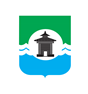 29.03.2023 года № 412РОССИЙСКАЯ ФЕДЕРАЦИЯИРКУТСКАЯ ОБЛАСТЬДУМА БРАТСКОГО РАЙОНАРЕШЕНИЕО представлении к награждению Почётной грамотой Иркутской областиРуководствуясь статьями 7, 31 Закона Иркутской области от 24.12.2010 года № 141-ОЗ «О наградах Иркутской области и почетных званиях Иркутской области», статьями 30, 46 Устава муниципального образования «Братский район», Дума Братского районаРЕШИЛА:1. Представить к награждению Почётной грамотой Губернатора Иркутской области Орлову Светлану Владимировну – депутата Думы муниципального образования «Братский район, директора муниципального казенного общеобразовательного учреждения «Тангуйская средняя общеобразовательная школа» за многолетний добросовестный труд, высокий профессионализм и в связи с празднованием Дня местного самоуправления.2. Направить решение мэру Братского района для возбуждения ходатайства о награждении Почетной грамотой Губернатора Иркутской области.3. Настоящее решение подлежит размещению на официальном сайте муниципального образования «Братский район» – www.bratsk.raion.ru.4. Контроль за выполнением настоящего решения возложить на постоянную депутатскую комиссию по регламенту, мандатам и депутатской этике Думы Братского района.Председатель Думы Братского района                                                                                  С. В. Коротченко 